November 2017Student Affairs Team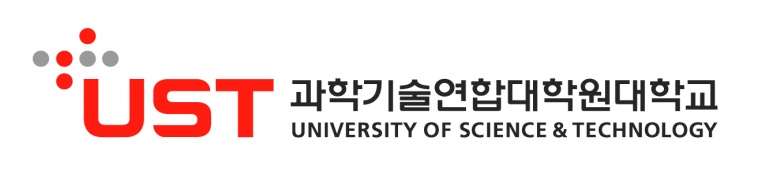 - Table of Contents –Ⅰ. Purpose --------------------------------------------- 1Ⅱ. Provision Details --------------------------------- 1Ⅲ. Application Method ----------------------------- 3Ⅳ. Guidelines and Restrictions ----------------- 6GuidelinesDuring applicationAfter selectionRestrictionsⅤ. Post-selection Procedures ------------------- 11※ Attachment : Forms※ AppendixⅠ. PurposeTo support the students in becoming better aware of the latest science and technology trends through funding for research exchange including domestics or overseas international academic conferences and seminarsⅡ. Provision Details□ Period : Up to 15 days□ Scholarship(Funding) Items - Choose all items or only items that apply◆ TYPE1. Participation in international conferences held overseas※ Any item already funded by the campus or other sources shall be excluded.◆ TYPE2. Participation in international conferences held in Korea※ Any item already funded by the campus or other sources shall be excluded.Ⅲ. Application MethodTYPE1. Participation in international conferences held overseas□ Eligibility (All of the following must be satisfied)        ▷ Not be eligible to apply           a. Those falling under Article 33 of the State Public Officials Act or not qualified to stay overseas         b. Those participating in similar programs during the provision period specified in the application formc. International students applying to their country of origind. Those who have been supported overseas program by UST in this yeare. Those who have been supported overseas program 2times by UST during attending UST□ ProcedureTYPE2. Participation in international conferences held in Korea□ Eligibility (All of the following must be satisfied)        ▷ Not be eligible to applya. Those participating in similar programs during the provision period specified in the application formb. Supported by the international conference held in Korea by UST in this yearc. Supported 2 times by UST by the international conference held in Korea during attending UST□ Procedure□ Submission of Documents (Type1, Type2)□ Application Period: 09:00 on Nov.14.(Tue) ~ 18:00 on Dec.1.(Fri)□ Announcement of Results: 18:00 on Dec.15.(Fri) / via website and individual e-mailⅣ. Guidelines and RestrictionsTYPE1. Participation in international conferences held overseas Guidelines□ During applicationA. Application▷ Scholarship may be withdrawn if inaccurate or false information is provided during application.▷ Students are able to be selected up to once a year, and up to two times before graduation. (duplicate selected on overseas training program not available)▷ Visits to nearby research institutes or universities are permitted within the destination country, and additional airfare shall not be provided.▷ All documents submitted for consideration shall not be returned.▷ International students prohibited from applying to country of origin.B. Provision of basic information▷ Provide commonly used e-mail address and contact number in the application. All related announcements shall be made to the provided e-mail address or contact number.▷ English name must match the spelling of the name in the passport.C. Research achievements▷ Research achievements and conference presentations areacknowledged only if UST is listed as the institute of affiliation,and shall be rejected if unaccompanied by proof documents. ▷ Only research achievements dated after the first provision period shall be acknowledged in the case of applicants applying for the second time D. Departure▷ Check beforehand to prepare for departure ※Visa issuance, passport expiry date, conference schedule, etc. □ After selectionA. Submission of final report and other documents▷ Submit result report within 10 days of arrival in Korea to the UST Student Affairs Team (by e-mail)▷ Payment of conference registration fees using personal card (Funding not available if paid for using cards not in the applicant’s name) - Conference registration fees and overseas insurance fees (if choose individual registration) shall be provided after students complete the submission of final reports - Supporting documents must be attached if payments have been made in cash. (Funding to be provided in KRW based on USD exchange rate on the date of payment)B. Change of schedule▷ Modification is not permitted for details specified at the time of application (conference name, conference period) ※ Changes may be permitted if deemed justifiable through an internal review ▷ Commission shall be paid for by students in the event of cancellation/change in flight scheduleC. Other▷ Selection may be cancelled if grounds for disqualification exist ▷ Full amount of funding must be returned if students fail to observe the date of departure due to personal circumstances(including airfare cancellation fee)▷ Full amount of living expenses and travel insurance (excluding airfare) shall be returned if funding is withdrawn for justifiable reasons*＊Natural disaster or conference schedule change/cancel ▷ Funding shall be returned in case of suspension, early return or temporary return ▷ Results to be stored in the UST database ※ Utilized as statistics on research status and research achievements TYPE2. Participation in international conferences held in Korea Guidelines□ During applicationA. Application▷ Scholarship may be withdrawn if inaccurate or false information is provided during application.▷ Students are able to be selected up to once a year, and up to two times before graduation. (duplicate selected on overseas training program or international exchange program held overseas available)▷ All documents submitted for consideration shall not be returned.B. Provision of basic information▷ Provide commonly used e-mail address and contact number in the application. All related announcements shall be made to the provided e-mail address or contact number.C. Research achievements▷ Research achievements and conference presentations areacknowledged only if UST is listed as the institute of affiliation,and shall be rejected if unaccompanied by proof documents. ▷ Only research achievements dated after the first provision period shall be acknowledged in the case of applicants applying for the second time □ After selectionA. Submission of final report and other documents▷ Submit result report within 10 days of end of the conference to the UST Student Affairs Team (by e-mail)▷ Payment of conference registration fees using personal card (Funding not available if paid for using cards not in the applicant’s name) - Conference registration fees and living expenses shall be provided after students complete the submission of final reports - Supporting documents must be attached if payments have been made in cash. (Funding to be provided in KRW based on USD exchange rate on the date of payment)B. Change of schedule▷ Modification is not permitted for details specified at the time of application (conference name, conference period) ※ Changes may be permitted if deemed justifiable through an internal review C. Other▷ Selection may be cancelled if grounds for disqualification exist ▷ Full amount of funding must be returned if students fail to observe the date of departure due to personal circumstances▷ Funding shall be not provided in case of early return ▷ Results to be stored in the UST database ※ Utilized as statistics on research status and research achievements RestrictionsA. Reasons for full withdrawal of funding and further applications shall be prohibited in case of the following ▷ If absent from the conference without permission▷ If execution of funds is inconsistent with the purpose of the funding▷ If selected for this program with the false fact▷ Participation in other research projects or programs at the same time as the UST program period by campus or other institutes▷ If students fail to submit the final report or are found to have committed plagiarism- Extension of deadline (10 days from date of return) not permitted - Students may face disadvantages if the deadline is not observed       ※Extension may be permitted in the event of natural disaster or illness, etc.B. Conference registration fees▷ Events such as banquets and tours shall not be covered in funding for conference registration  ※Receipt may be requested for confirmationⅤ. Post-selection ProceduresTYPE1. Participation in international conferences held overseas□ Procedures※ Plan as above will be possible to change.□ Pre-departure checklist▷ Required documents▷ Application method of Scholarship(funding) Items□ After-returning checklist ▷ Submit the required documents as below within 10 days of arrival in Korea to Student Affaris Team (by e-mail)- Address : (e-mail) overseas@ust.ac.kr▷ Presentation the result report- It must be presented by oral at UST conference if request(Poster presentation can be allowed only when student is graduated)▷ Submit result report - Students may face disadvantages if the deadline is not observed ※ Extension may be permitted in the event of natural disaster or illness, etc.TYPE2. Participation in international conferences held in Korea□ Procedures□ Pre-departure checklist▷ Required documents▷ Application method of Scholarship(funding) Items□ After-returning checklist ▷ Submit the required documents as below within 10 days of end of conference to Student Affaris Team (by e-mail)- Address : (e-mail) overseas@ust.ac.kr▷ Presentation the result report- It must be presented by oral at UST conference if request(Poster presentation can be allowed only when student is graduated)▷ Submit result report - Students may face disadvantages if the deadline is not observed ※ Extension may be permitted in the event of natural disaster or illness, etc.□ Inquiry : Student Affairs Team (overseas@ust.ac.kr)[form 1] Letter of Recommendation (Type1, Type2)※ It should be sent by the advisor to UST by the deadlineI hereby recommend the above applicant for The International Exchange ProgramsMM/DD/YYYYAdvisor :              (Seal)Chief Major Professor :              (Seal)To the President of University of Science and Technology[form 2] Application for Expenses - Type1. Overseas※The English name should be the same as the name written in the passport.※After ticket issuance, the cancellation fee will be paid by the studentI hereby submit this Application for Expenses. and I will use scholarships for the relevant purpose only for sure   MM/DD/YYYYApplicant :              (Seal) Applicant's advisor :              (Seal)[form 2] Application for Expenses – Type2. In Korea* When applying for transportation and accomodation expenses, attach evidence documents** Excluded from the sponsorship (7,000 won for 1meal, 14,000 won for 2meals, 20,000 won for 3meals)I hereby submit this Application for Expenses. and I will use scholarships for the relevant purpose only for sure   MM/DD/YYYYApplicant :              (Seal) Applicant's advisor :              (Seal)[form 3] Result Report of International Exchange Programs (Type1, Type2)[Appendix1] Standard of Living Expense                                                     (Unit: USD ($))1. Classification of countries and cities by gradeA. Grade A: Tokyo, New York, London, Los Angeles, Moscow, San Francisco, Washington D.C., Paris, Hong Kong, Geneva, Singapore B. Grade B (excluding cities classified as Grade A)⑴ Asia and Oceania- Taiwan, Beijing, India, Japan, Kazakhstan, Papua New Guinea, Samoa, Cook Islands ⑵ North and South America- Mexico, USA, Brazil, Saint Lucia, Saint Kitts and Nevis, Argentina, Haiti, Antigua and Barbuda, Jamaica, Canada ⑶ Europe- Greece, Netherlands, Norway, Denmark, Germany, Russia, Luxembourg, Belgium, Sweden, Switzerland, Spain, Republic of Cyprus, Iceland, United Kingdom, Austria, Italy, Portugal, France, Finland, Hungary ⑷ Middle East and Africa- Gabon, Republic of South Africa, Libya, Sudan, South Sudan, Bahrain, Saudi Arabia, Republic of South Africa, United Arab Emirates, Angola, Oman, Uganda, Israel, Egypt, Ethiopia, Equatorial Guinea, Qatar, Republic of Cote d’ivoire, Democratic Republic of the Congo, Kuwait C. Grade C (excluding cities classified as Grade A and B)⑴ Asia and Oceania- New Zealand, Marshall Islands, Malaysia, Bangladesh, Brunei, Azerbaijan, Australia, Indonesia, Uzbekistan, China, Kyrgyz Republic, Thailand, Turkey, Tajikistan, Turkmenistan, Pakistan, Niue ⑵ North and South America- Guyana, Dominican Republic, Barbados, Venezuela, Belize, Saint Vincent and the Grenadines, Uruguay, Chile, Costa Rica, Trinidad and Tobago, Panama ⑶ Europe- Latvia, Romania, Lithuania, Bulgaria, Ireland, Serbia, Montenegro, Slovenia, Slovakia, Czechoslovakia, Poland ⑷ Middle East and Africa- Ghana, Guinea, Nigeria, Niger, Liberia, Morocco, Mauritius, Mozambique, Botswana, Burkina Faso, Sao Tome and Principe, Senegal, Swaziland, Sierra Leone, Afghanistan, Algeria, Jordan, Iraq, Zambia, Central African Republic, Cameroon, Kenya, TanzaniaD. Grade D (excluding cities classified as Grade A, B and C)⑴ Asia and Oceania- Nepal, East Timor, Laos, Micronesia, Mongolia, Myanmar, Vietnam, Sri Lanka, Cambodia, Fiji, Philippines, Tonga⑵ North and South America- Guatemala, Nicaragua, Bolivia, Republic of Suriname, Ecuador, El Salvador, Honduras, Columbia, Paraguay, Peru ⑶ Europe- Macedonia, Moldova, Bosnia and Herzegovina, Belarus, Albania, Estonia, Croatia ⑷ Middle East and Africa- Gambia, Guinea Bissau, Namibia, Lebanon, Lesotho, Rwanda, Madagascar, Malawi, Mali, Mauritania, Somalia, Yemen, Iran, Zimbabwe, Tunisia2. Countries and cities not listed above shall have the same grade as the nearest capital of the aforementioned countries.[Appendix2] Domestic travel application standard1. The airfare is based on the authorized rate of the Minister of Land, Infrastructure and Transport, the shipping rate is based on the approved rate of the Minister of Oceans and Fisheries, and the bus fare is determined by the Minister of Land, Infrastructure and Transport. If a discount is available, a discounted rate will be paid.  2. Train expense 2nd class refers to the common seats of the high-speed railway or the Saemaeul Train. If the high-speed railway can not be applied to the area, the railway fare corresponding to the train's highest grade is paid. If a discount is available, a discounted rate will be paid.  3. If you use a ferris wheel when traveling on a waterway, you will receive a first class fare.  4. When traveling on a domestic flight using air, pay the actual airport fee, etc.  5. If you are provided with meals free of charge at the place of departure, or if you have eaten with a corporation card, you will be entitled to a reduction of one third of your food expenses for each number of meals.     ※ The amount of food expenses support (table)2018 the 1st International Exchange Program Guide2018 the 1st International Exchange Program GuideNo.ClassificationMethodDetails1Living ExpensesAmount calculated by UST and deposited to student account- Based on UST’s criteria for living expenses․(Provision period) Provision period shall be equivalent to two days added to the conference/seminar period․(Exchange rate) Funds to be provided in KRW based on USD exchange rate on the date of announcement of evaluation results2AirfareE-ticket purchased by UST shall be sent to student via e-mail- For direct flights or flights with minimal layovers․Departure/arrival to fall on the start/end date of the provision period (Economy class)3Travel InsurancePurchasedby USTRegistered bystudent andpaid for by UST- International travel insurance․(Provision criteria) Date of departure from Korea to date of arrival in Korea- Choose one of the methods in the left column4Conference Registration FeePaid for by student and reimbursed by UST- To be paid for by student and receipt (with amount specified in KRW) to be attached in the final report * May be paid in cash if payment by card is not available․(Provision criteria) Amount specified (KRW) in card statement- Amount to be deposited to student account based on result report No.ClassificationMethodDetails1Living ExpensesPaid for by student and reimbursed by UST- Based on UST’s criteria for travel expense․Train / Bus / Car: Railway standard fares (However, express bus fare is applicable where the train does not operate)․Flight : Economy class (only for Jeju Island)․Daily expense: 20,000 won / day․Food expenses: 20,000won / day (except when sponsoring the organizers)․Accommodation - Seoul : 70,000 won / night- Gwangju,Daegu,Busan,Ulsan,Incheon,Daejeon: 60,000 won / night, - Other: 50,000 won / night (except when sponsoring the organizers) * See [Appendix2] for other details2Conference Registration FeePaid for by student and reimbursed by UST- To be paid for by student and receipt (with amount specified in KRW) to be attached in the final report * May be paid in cash if payment by card is not available․(Provision criteria) Amount specified (KRW) in card statement- Amount to be deposited to student account based on result report No.EligibilityNote1Ph.D. Students who have completed at least two semestersorIntegrated program students who have passed the Ph.D. entrance examMaster’s students shall not be considered2Students capable of fluent communication in English or the primary language of the destination-3Students presenting at overseas international conferences as the first authors in January to April 2018Including Oral/PosterNotice of Program→Application and submission→CollectionUST→Student→Student→UST→USTAnnounced on website and sent via e-mail→Online input of research achievements and submission of documents→1. Collection of application forms and research records2. Review of qualifications and research performance↓Submission of documents by successful candidates←Announcement of results←Evaluation and selectionStudent→UST←UST→Student←Student Guidance CommitteeApplication of expenses, etc←Announced on website and sent via individual e-mail←Evaluation of academic performance and research achievements↓Scholarship⇨Submission of final reportUST→Student⇨Student→USTProvision of scholarship⇨Submission of result report No.EligibilityNote1Ph.D. Students who have completed at least two semestersorIntegrated program students who have passed the Ph.D. entrance examMaster’s students shall not be considered2Students capable of fluent communication in English-3Students presenting in Enlish at international conferences in KOREA as the first authors in January to April 2018Including Oral/PosterNotice of Program→Application and submission→CollectionUST→Student→Student→UST→USTAnnounced on website and sent via e-mail→Online input of research achievements and submission of documents→1. Collection of application forms and research records2. Review of qualifications and research performance↓Submission of documents by successful candidates←Announcement of results←Evaluation and selectionStudent→UST←UST→Student←Student Guidance CommitteeApplication of expenses, etc←Announced on website and sent via individual e-mail←Evaluation of academic performance and research achievements↓Scholarship⇨Submission of final reportUST→Student⇨Student→USTProvision of scholarship⇨Submission of result report ClassificationNo.DocumentDetailsSubmissionRequired1Application for International  exchange programTo be filled onlineOnline(Total Information System/Academic Exchange Application)Required2Plans of overseas exchange program [Portal System]Complete and upload portal systemOnline(Total Information System/Academic Exchange Application)Required3-1Statement of applicants academic grades and research achievements[Portal System]Complete and upload portal systemOnline(Total Information System/Academic Exchange Application)Required3-2Proof of research achievements-Attach supporting documents for research achievements listed in portal system- UST must be specified as the institute of affiliation in supporting documentsOnline(Total Information System/Registration of research performances)Required4Letter of Recommendation [form 1][form1] To be approved by advisor and Chief Major Professor. To be sealed and submitted by advisor.UST Student Affairs Team(by e-mai)Required5Confirmation of participation by organizing instituteUpload acceptance letter, etc.Online(Total Information System/Academic Exchange Application)Required6announcement of conferenceOnly conference held in KoreaOnline(Total Information System/Academic Exchange Application)Required7Abstract of paper accepted in conferenceUpload abstractOnline(Total Information System/Academic Exchange Application)Optional8Copy of certificate of proficiency in EnglishScores must have been obtained within two years of the last date of the application periodOnline(Total Information System/Academic Exchange Application)* (ex 1) Those selected for overseas training program in March 2017 shall not be able to be selected again in the same year. However, they may be selected for on overseas exchange program from 2018 up to graduation.* (ex 2) Those selected for overseas exchange program in March 2017 shall not be able to be selected again in the same year for overseas training and overseas exchange program. However, they may be selected for on additional program for either overseas training or overseas exchange program from 2018 up to graduation.*(ex) If attending a conference in New York (three days from April 1 to April 3, 2017) and wishing to visit a university in Maryland (two days from April 4 to April 5, 2017), living expenses shall be provided based on the grade assigned to the conference venue for seven days from March 31 to April 6, 2017, and airfare shall be provided only for Korea-New York. No.ClassificationDetails1SuspensionReturn living expenses for days remaining after the date of suspension if suspended due to circumstances of the individual or organizer 2Early returnReturn living expenses for days remaining after the date of arrival in Korea2Temporary returnReturn living expenses for days spent in Korea during the funding period (Airfare for re-entry shall be paid individually)* (ex 1) Those selected for international exchange program held in Korea in March 2017 shall not be able to be selected again in the same year. However, they may be selected international exchange program held in Korea from 2018 up to graduation.* (ex 2) Those selected for international exchange program held in Korea in March 2017 could be able to be selected again in the same year for overseas training and international exchange program held overseas.Announcement of results→Specification of items→Confirmation of informationUST→Student→Student→UST→UST↔StudentWebsite/e-mail→e-mail→e-mailAnnounced on website and sent via e-mail→1. Application for expenses2. Copy of passport3. Copy of bank account4. Flight information→-Check flight information-Check and confirm travel insurance coverage↓Attendance in conference/seminar←Payment of living expenses←Airfare and insurance informationStudent←UST→Student←UST→Student-←-←e-mailAttendance in conference/seminar selected for overseas exchange program←Living expenses deposited to student account before departure←1.(Airfare) E-ticket information to be sent by e-mail2.(Insurance) Insurance contract to be sent by e-mail↓Return→Submission of result reportStudent→Student→UST-→e-mailReturn to Korea after attending conference/seminar→Submit result report within 10 days of date of returnNo.Required documentNote1Application for expensesReter to [Form 2] 2Copy of passportCopy of page containing passport information 3Copy of bank account in student’s nameCopy of page containing bank account information (name of bank, bank account number, account holder) 4Flight information Information on flight corresponding to the funding period No.ClassificationApplication methodExample1Living expensesRefer to Appendix and submit Application for expenses [form 4](E.g.) If the conference/seminar period is five days from Mar. 2, 2017 to Mar. 6, 2017, the provision period shall be seven days from Mar. 1, 2017 to Mar. 7, 2017, and living expenses shall be provided for seven days 2AirfareSubmission of flight schedule and passport copy(E.g.) If the provision period is seven days from Mar. 1, 2017 to Mar. 7, 2017, airfare shall be provided for flights departing from Korea on Mar. 1, and departing from the destination country on Mar. 7, 2017 3Travel insuranceChoose one registration method and specify in Application for expenses [form 4](E.g.) Travel insurance to apply until Mar. 7 if the date of departure from the destination country is Mar. 6 but the date of arrival in Korea falls on Mar. 7. 4Conference registration feesAttach conference receipt and card statement with result report[form 5]-Amount must be specified in KRW in card statement -Attach receipt containing payment date, amount, and signature in the case of cash payments. Funding shall be provided in KRW based on USD exchange rate on the date of payment. No.Required documentNote1Result reportReter to [Form 3] 2Proof of immigrationCertificate of immigration and copy of passport page containing immigration stamp or copy of airplane tickets etc.3Proof of Conference Registration Attendee’s name shall be printed on documents.4Conference registration ReceiptReceipt issued by conference and card statement specifying amount paid for by student (amount in KRW)5Other supporting documentsPhotos(necessary), business trip report, etc.Announcement of results→Specification of items→Attendance in conference/seminarUST→Student→Student→UST→StudentWebsite/e-mail→e-mail→-Announced on website and sent via e-mail→1. Application for expenses2. Copy of bank account→Attendance in conference↓Payment of living expenses←Submission of result reportUST→Student←Student→UST-←e-mailProvide living expenses, conference fee to student’s account←Submit result report within 10 days of date of end of conference※ Plan as above will be possible to change.※ Plan as above will be possible to change.※ Plan as above will be possible to change.No.Required documentNote1Application for expensesReter to [Form 2] 2Copy of bank account in student’s nameCopy of page containing bank account information (name of bank, bank account number, account holder) No.ClassificationApplication methodExample1Living ExpensesRefer to Appendix and submit Application-living expenses is supported by [appendix2]-Daily/Food/Accommodation expense are supported by the actual attending period during conference (E.g.) If the conference period is five days from Mar. 2, 2017 to Mar. 6, 2017, the Daily/Food expense shall be 5 days from Mar. 2, 2017 to Mar. 6, 2017 (Accommodation expense shall be 4 nights)2Conference registration feesAttach conference receipt and card statement with result report[form 3]-Amount must be specified in KRW in card statement -Attach receipt containing payment date, amount, and signature in the case of cash payments. Funding shall be provided in KRW based on USD exchange rate on the date of payment. No.Required documentNote1Result reportReter to [Form 3] 2Proof of immigrationCertificate of immigration and copy of passport page containing immigration stamp or copy of airplane tickets etc.3Guide of conferenceBrochures with information on the conference4Conference registration ReceiptReceipt issued by conference and card statement specifying amount paid for by student (amount in KRW)5Proof of living expenses receipt- Accommodation receipt or transportation receipt, etc.(Flight : copy of flight ticketOther : capture the fare of train to that area)- Documents for proof of daily stay during business trip6Other supporting documentsPhotos(necessary), business trip report(for campus), etc.Letter of RecommendationLetter of RecommendationLetter of RecommendationLetter of RecommendationLetter of RecommendationApplicantNameStudent IDApplicantMajorInstituteApplicantDate of birthEmailApplicantPhonenumberAdmission into USTSpring semester / Fall semester in the Year 20__UST advisorName (Korean)Name (English)UST advisorMajorInstituteUST advisorPhonenumberEmailRecommendationApplication for Expenses- International Exchange Program held OverseasApplication for Expenses- International Exchange Program held OverseasApplication for Expenses- International Exchange Program held OverseasApplication for Expenses- International Exchange Program held OverseasApplication for Expenses- International Exchange Program held OverseasApplication for Expenses- International Exchange Program held OverseasApplication for Expenses- International Exchange Program held OverseasApplication for Expenses- International Exchange Program held OverseasApplication for Expenses- International Exchange Program held OverseasApplication for Expenses- International Exchange Program held OverseasPersonal InformationNameStudent IDStudent IDPersonal InformationMajorInstituteInstitutePersonal InformationDegree courseE-mailE-mailPersonal InformationPhonenumberAdmission into USTAdmission into USTSpring semester / Fall semester in the Year 20__Spring semester / Fall semester in the Year 20__Spring semester / Fall semester in the Year 20__Personal InformationDate of birthYYYY.MM.DDYYYY.MM.DDYYYY.MM.DDYYYY.MM.DDYYYY.MM.DDYYYY.MM.DDYYYY.MM.DDYYYY.MM.DDPersonal InformationBank accountBank / Account Number / PossessorBank / Account Number / PossessorBank / Account Number / PossessorBank / Account Number / PossessorBank / Account Number / PossessorBank / Account Number / PossessorBank / Account Number / PossessorBank / Account Number / PossessorConference InformationThe PeriodYYYY.MM.DD.~YYYY.MM.DD. (*days)YYYY.MM.DD.~YYYY.MM.DD. (*days)YYYY.MM.DD.~YYYY.MM.DD. (*days)YYYY.MM.DD.~YYYY.MM.DD. (*days)YYYY.MM.DD.~YYYY.MM.DD. (*days)YYYY.MM.DD.~YYYY.MM.DD. (*days)YYYY.MM.DD.~YYYY.MM.DD. (*days)YYYY.MM.DD.~YYYY.MM.DD. (*days)Conference InformationThe Place to Visit(Country/City/Conference)/              //              //              //              //              //              //              //              /Conference InformationConference TitleEducational Trend Survey Information(if necessary)Visited PeriodYYYY.MM.DD.~YYYY.MM.DD. (*days)YYYY.MM.DD.~YYYY.MM.DD. (*days)YYYY.MM.DD.~YYYY.MM.DD. (*days)YYYY.MM.DD.~YYYY.MM.DD. (*days)YYYY.MM.DD.~YYYY.MM.DD. (*days)YYYY.MM.DD.~YYYY.MM.DD. (*days)YYYY.MM.DD.~YYYY.MM.DD. (*days)YYYY.MM.DD.~YYYY.MM.DD. (*days)Educational Trend Survey Information(if necessary)The Place to Visit/              //              //              //              //              //              //              //              /Educational Trend Survey Information(if necessary)Plans by daysYYYY.MM.DD.(1st day)- Detailed PlansYYYY.MM.DD.(2nd day)- Detailed PlansYYYY.MM.DD.(3rd da`y) - Detailed Plans :YYYY.MM.DD.(1st day)- Detailed PlansYYYY.MM.DD.(2nd day)- Detailed PlansYYYY.MM.DD.(3rd da`y) - Detailed Plans :YYYY.MM.DD.(1st day)- Detailed PlansYYYY.MM.DD.(2nd day)- Detailed PlansYYYY.MM.DD.(3rd da`y) - Detailed Plans :YYYY.MM.DD.(1st day)- Detailed PlansYYYY.MM.DD.(2nd day)- Detailed PlansYYYY.MM.DD.(3rd da`y) - Detailed Plans :YYYY.MM.DD.(1st day)- Detailed PlansYYYY.MM.DD.(2nd day)- Detailed PlansYYYY.MM.DD.(3rd da`y) - Detailed Plans :YYYY.MM.DD.(1st day)- Detailed PlansYYYY.MM.DD.(2nd day)- Detailed PlansYYYY.MM.DD.(3rd da`y) - Detailed Plans :YYYY.MM.DD.(1st day)- Detailed PlansYYYY.MM.DD.(2nd day)- Detailed PlansYYYY.MM.DD.(3rd da`y) - Detailed Plans :YYYY.MM.DD.(1st day)- Detailed PlansYYYY.MM.DD.(2nd day)- Detailed PlansYYYY.MM.DD.(3rd da`y) - Detailed Plans :Scholarships(funding)Airfare VISA IssuanceYES/NOYES/NOYES/NOYES/NOYES/NOYES/NOYES/NOScholarships(funding)Airfare ContentsDateDateDateDateDateDateRemarkScholarships(funding)Airfare ContentsDepartureDepartureDepartureReturnReturnReturnRemarkScholarships(funding)Airfare PrimaryScholarships(funding)Airfare SecondaryScholarships(funding)Airfare ThirdlyScholarships(funding)Living ExpensesPeriodYYYY.MM.DD`~ YYYY.MM.DD(*days)YYYY.MM.DD`~ YYYY.MM.DD(*days)YYYY.MM.DD`~ YYYY.MM.DD(*days)YYYY.MM.DD`~ YYYY.MM.DD(*days)YYYY.MM.DD`~ YYYY.MM.DD(*days)YYYY.MM.DD`~ YYYY.MM.DD(*days)YYYY.MM.DD`~ YYYY.MM.DD(*days)Scholarships(funding)Living ExpensesLiving Expense per a dayLiving Expense per a dayThe periodThe periodThe periodThe periodTotalTotalScholarships(funding)Living Expenses$$*days*days*days*days$$Scholarships(funding)Travel InsuranceFrom UST or reimbursementFrom UST or reimbursementFrom UST or reimbursementFrom UST or reimbursementFrom UST or reimbursementFrom UST or reimbursementFrom UST or reimbursementFrom UST or reimbursementScholarships(funding)Conference Registration fees$(It is recommended to pay by one’s own credit card)$(It is recommended to pay by one’s own credit card)$(It is recommended to pay by one’s own credit card)$(It is recommended to pay by one’s own credit card)$(It is recommended to pay by one’s own credit card)$(It is recommended to pay by one’s own credit card)$(It is recommended to pay by one’s own credit card)$(It is recommended to pay by one’s own credit card)Application for Expenses- International Exchange Program held in KoreaApplication for Expenses- International Exchange Program held in KoreaApplication for Expenses- International Exchange Program held in KoreaApplication for Expenses- International Exchange Program held in KoreaApplication for Expenses- International Exchange Program held in KoreaApplication for Expenses- International Exchange Program held in KoreaApplication for Expenses- International Exchange Program held in KoreaApplication for Expenses- International Exchange Program held in KoreaApplication for Expenses- International Exchange Program held in KoreaPersonal InformationNameNameStudent IDStudent IDPersonal InformationMajorMajorInstituteInstitutePersonal InformationDegree courseDegree courseE-mailE-mailPersonal InformationPhonenumberPhonenumberAdmission into USTAdmission into USTSpring semester / Fall semester in the Year 20__Spring semester / Fall semester in the Year 20__Personal InformationDate of birthDate of birthYYYY.MM.DDYYYY.MM.DDYYYY.MM.DDYYYY.MM.DDYYYY.MM.DDYYYY.MM.DDPersonal InformationBank accountBank accountBank / Account Number / PossessorBank / Account Number / PossessorBank / Account Number / PossessorBank / Account Number / PossessorBank / Account Number / PossessorBank / Account Number / PossessorConference InformationConference PeriodYYYY.MM.DD.~YYYY.MM.DD. (*days)YYYY.MM.DD.~YYYY.MM.DD. (*days)YYYY.MM.DD.~YYYY.MM.DD. (*days)YYYY.MM.DD.~YYYY.MM.DD. (*days)YYYY.MM.DD.~YYYY.MM.DD. (*days)YYYY.MM.DD.~YYYY.MM.DD. (*days)YYYY.MM.DD.~YYYY.MM.DD. (*days)Conference InformationBusiness trip PeriodYYYY.MM.DD.~YYYY.MM.DD. (*days)YYYY.MM.DD.~YYYY.MM.DD. (*days)YYYY.MM.DD.~YYYY.MM.DD. (*days)YYYY.MM.DD.~YYYY.MM.DD. (*days)YYYY.MM.DD.~YYYY.MM.DD. (*days)YYYY.MM.DD.~YYYY.MM.DD. (*days)YYYY.MM.DD.~YYYY.MM.DD. (*days)Conference InformationThe Place to VisitThe Place to VisitCity Address / Hotel AddressCity Address / Hotel AddressCity Address / Hotel AddressCity Address / Hotel AddressCity Address / Hotel AddressCity Address / Hotel AddressConference InformationConference TitleConference TitleScholarships(funding)Living ExpensesLiving ExpensesDivisionStandard※exclude from host supportingStandard※exclude from host supportingPeriod of business tripPeriod of business tripAmountScholarships(funding)Living ExpensesLiving ExpensesTransportation*Transportation, Departure place ~ destinationEx1) Flight, Seoul ~ JejuEx2) Train, Daejeon~DaeguTransportation, Departure place ~ destinationEx1) Flight, Seoul ~ JejuEx2) Train, Daejeon~DaeguReturn or one-wayReturn or one-wayWonScholarships(funding)Living ExpensesLiving ExpensesAccomodation*(Seoul) 70,000 won/night(Gwangju,Daegu,Busan,Ulsan,Incheon, Daejeon)60,000 won/night,(Other) 50,000 won/night(Seoul) 70,000 won/night(Gwangju,Daegu,Busan,Ulsan,Incheon, Daejeon)60,000 won/night,(Other) 50,000 won/nightN nightsN nightsWonScholarships(funding)Living ExpensesLiving ExpensesDaily20,000 won/day20,000 won/dayN daysN daysWonScholarships(funding)Living ExpensesLiving ExpensesFood**20,000 won/day20,000 won/dayN days, N mealsN days, N mealsWonScholarships(funding)Conference Registration feesConference Registration fees(It is recommended to pay by one’s own credit card)(It is recommended to pay by one’s own credit card)(It is recommended to pay by one’s own credit card)(It is recommended to pay by one’s own credit card)(It is recommended to pay by one’s own credit card)(It is recommended to pay by one’s own credit card)Result Report of International Exchange ProgramResult Report of International Exchange ProgramResult Report of International Exchange ProgramResult Report of International Exchange ProgramResult Report of International Exchange ProgramPersonal informationNameJohn DoeName(on passport)John DoePersonal informationDegree CourseDoctoral CourseStudent ID01500000Personal informationInstituteKISTMajorBio InformationPersonal informationDate of birthMM / DD / YYYYe-mailabc@abc.ac.krPersonal informationPhone Number010-0000-0000Admission into USTSpring semester / Fall semester in the Year 20__Visited conferenceName(url)2017 1st OOO Conference(http://000conf.org)2017 1st OOO Conference(http://000conf.org)2017 1st OOO Conference(http://000conf.org)Visited conferencePeriodMM/DD/YYYY~MM/DD/YYYYMM/DD/YYYY~MM/DD/YYYYMM/DD/YYYY~MM/DD/YYYYVisited conferenceAddressOOO, OOOO, USAOOO, OOOO, USAOOO, OOOO, USAVisited conferencePhone number000-000-0000Fax000-000-0000I hereby submit this report of International exchange program.MM/DD/YYYYApplicant :              (Seal)I hereby submit this report of International exchange program.MM/DD/YYYYApplicant :              (Seal)I hereby submit this report of International exchange program.MM/DD/YYYYApplicant :              (Seal)I hereby submit this report of International exchange program.MM/DD/YYYYApplicant :              (Seal)I hereby submit this report of International exchange program.MM/DD/YYYYApplicant :              (Seal)Report of International Exchange ProgramInformation to submit1. Schedule and overview of international conference2. Extent of participation in international conference   1) Summary of presentation   2) Other activities   3) Awards received (overseas exchange program)  3. Suggestions for UST International Exchange Program4. Other attachments   1) Conference registration (including name of student)    2) Conference receipt and card statement specifying amount paid for by student (amount in KRW)   3) (If go abroad)Certificate of entry and departure or a copy of passport stamps and flight tickets    4) Other supporting documents (necessary - photos, business trip report, etc.)   ※ Use 12 pt font and 160% character spacing       ※ Use separate sheet if necessary ※ More than A4 2~3 pagesReport of International Exchange ProgramInformation to submit1. Schedule and overview of international conference2. Extent of participation in international conference   1) Summary of presentation   2) Other activities   3) Awards received (overseas exchange program)  3. Suggestions for UST International Exchange Program4. Other attachments   1) Conference registration (including name of student)    2) Conference receipt and card statement specifying amount paid for by student (amount in KRW)   3) (If go abroad)Certificate of entry and departure or a copy of passport stamps and flight tickets    4) Other supporting documents (necessary - photos, business trip report, etc.)   ※ Use 12 pt font and 160% character spacing       ※ Use separate sheet if necessary ※ More than A4 2~3 pagesReport of International Exchange ProgramInformation to submit1. Schedule and overview of international conference2. Extent of participation in international conference   1) Summary of presentation   2) Other activities   3) Awards received (overseas exchange program)  3. Suggestions for UST International Exchange Program4. Other attachments   1) Conference registration (including name of student)    2) Conference receipt and card statement specifying amount paid for by student (amount in KRW)   3) (If go abroad)Certificate of entry and departure or a copy of passport stamps and flight tickets    4) Other supporting documents (necessary - photos, business trip report, etc.)   ※ Use 12 pt font and 160% character spacing       ※ Use separate sheet if necessary ※ More than A4 2~3 pagesReport of International Exchange ProgramInformation to submit1. Schedule and overview of international conference2. Extent of participation in international conference   1) Summary of presentation   2) Other activities   3) Awards received (overseas exchange program)  3. Suggestions for UST International Exchange Program4. Other attachments   1) Conference registration (including name of student)    2) Conference receipt and card statement specifying amount paid for by student (amount in KRW)   3) (If go abroad)Certificate of entry and departure or a copy of passport stamps and flight tickets    4) Other supporting documents (necessary - photos, business trip report, etc.)   ※ Use 12 pt font and 160% character spacing       ※ Use separate sheet if necessary ※ More than A4 2~3 pagesReport of International Exchange ProgramInformation to submit1. Schedule and overview of international conference2. Extent of participation in international conference   1) Summary of presentation   2) Other activities   3) Awards received (overseas exchange program)  3. Suggestions for UST International Exchange Program4. Other attachments   1) Conference registration (including name of student)    2) Conference receipt and card statement specifying amount paid for by student (amount in KRW)   3) (If go abroad)Certificate of entry and departure or a copy of passport stamps and flight tickets    4) Other supporting documents (necessary - photos, business trip report, etc.)   ※ Use 12 pt font and 160% character spacing       ※ Use separate sheet if necessary ※ More than A4 2~3 pagesClassificationGradeDaily living expensesClassificationGradeDaily living expensesStudentA248StudentB198StudentC153StudentD133TrainexpenseShipexpenseFlightexpenseDaily expense(per 1day)Accomodation expense(per 1night)Food expense(per 1 day)2nd classFixed chargeFixed charge (Economy)20,000 won(Seoul)         70,000 won/night(gwang-yeog si ) 60,000 won/night* Gwangju, Daegu, Busan, Ulsan,Incheon, Daejeon(Other)         50,000 won/night20,000 wondivision1 meal2 meals3 mealsFood expense7,000 won14,000 won20,000 won